موضوع اللغة الأمازيغية بكالوريا 2011 جميع الشعب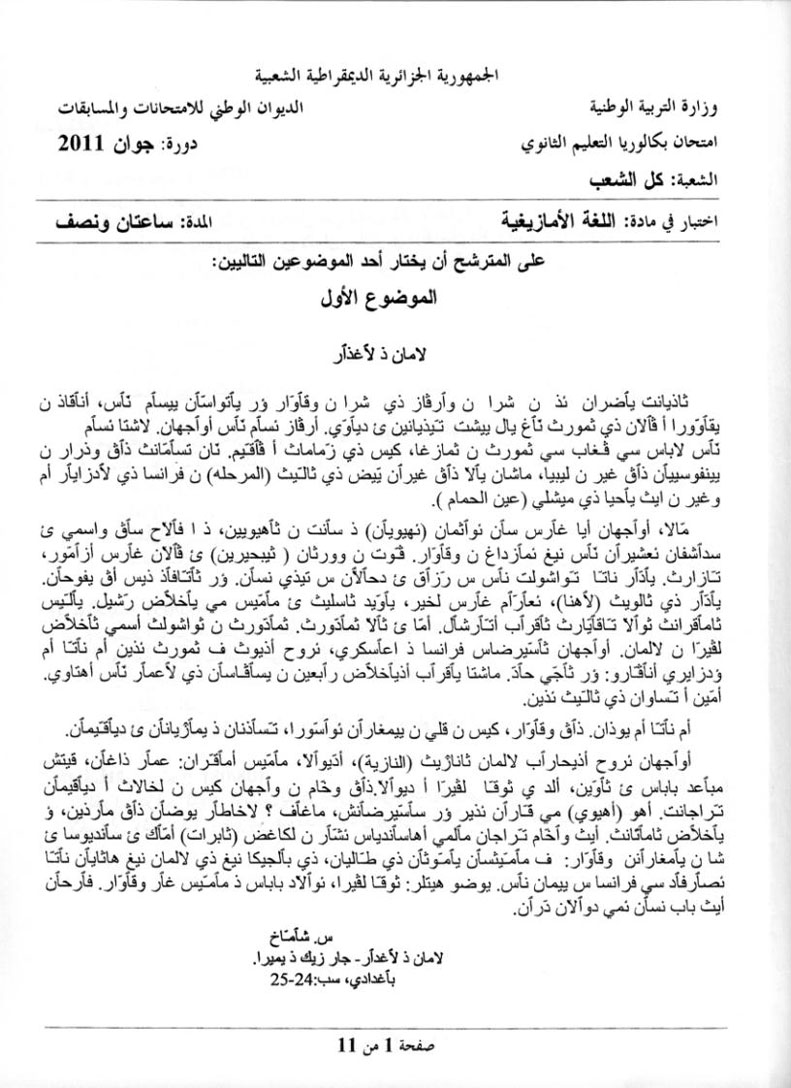 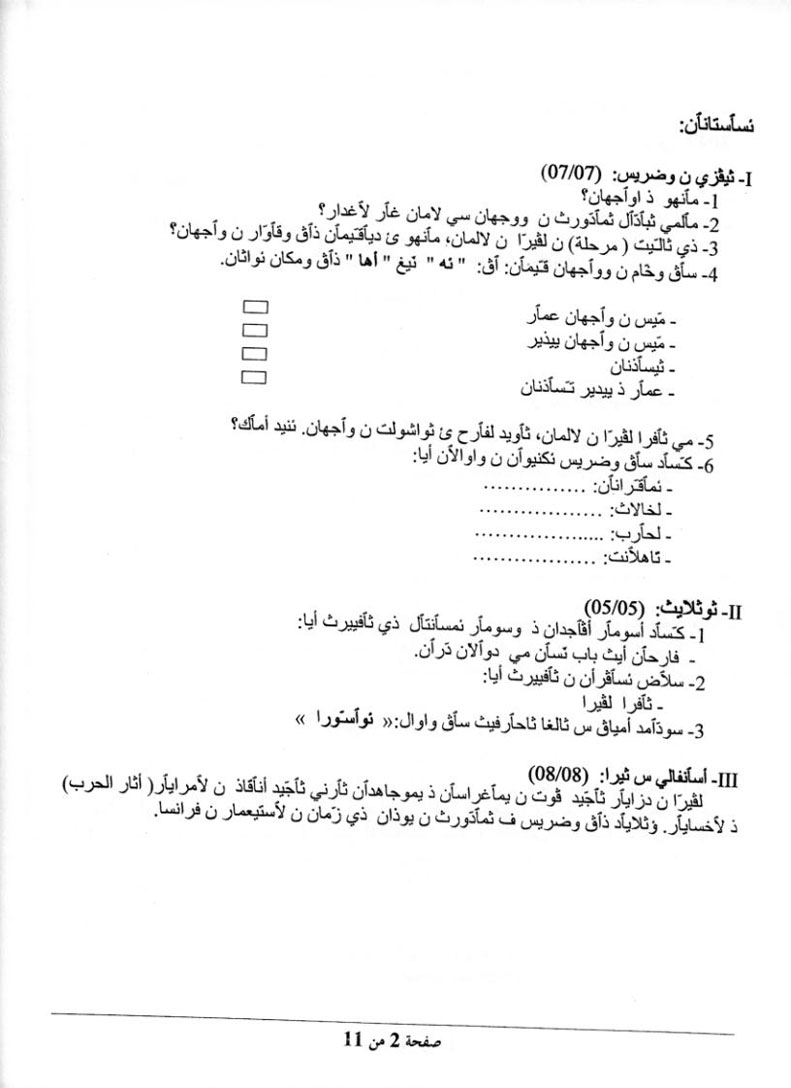 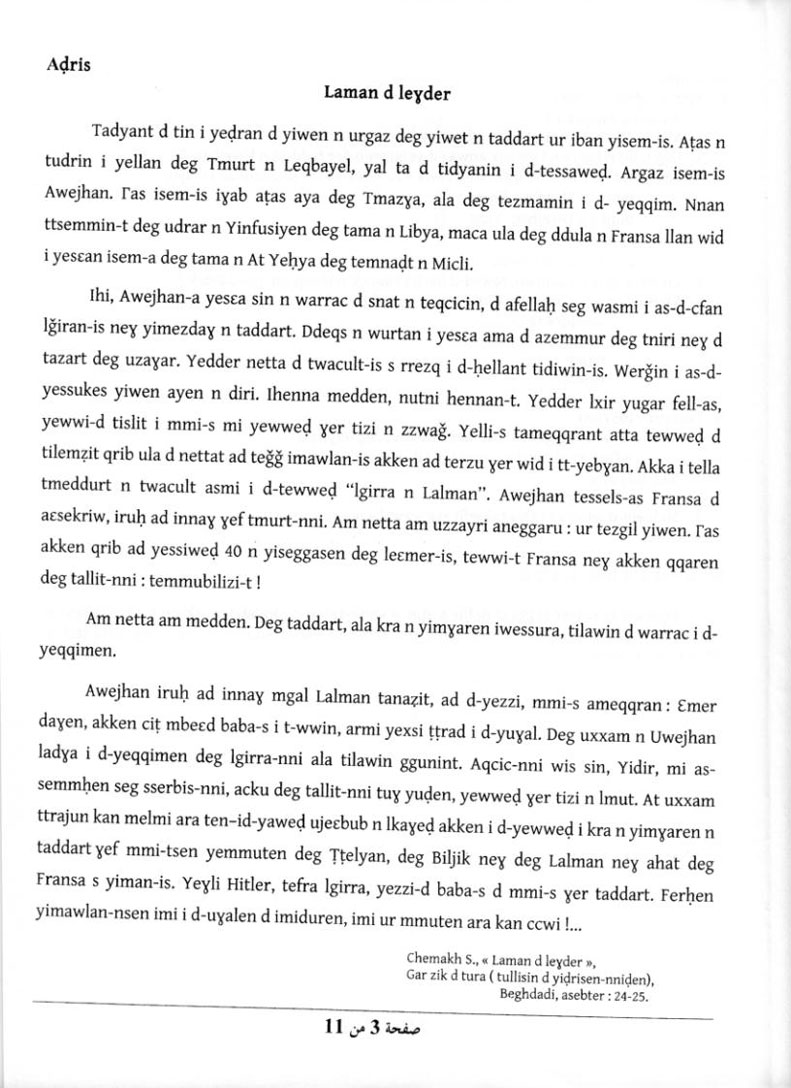 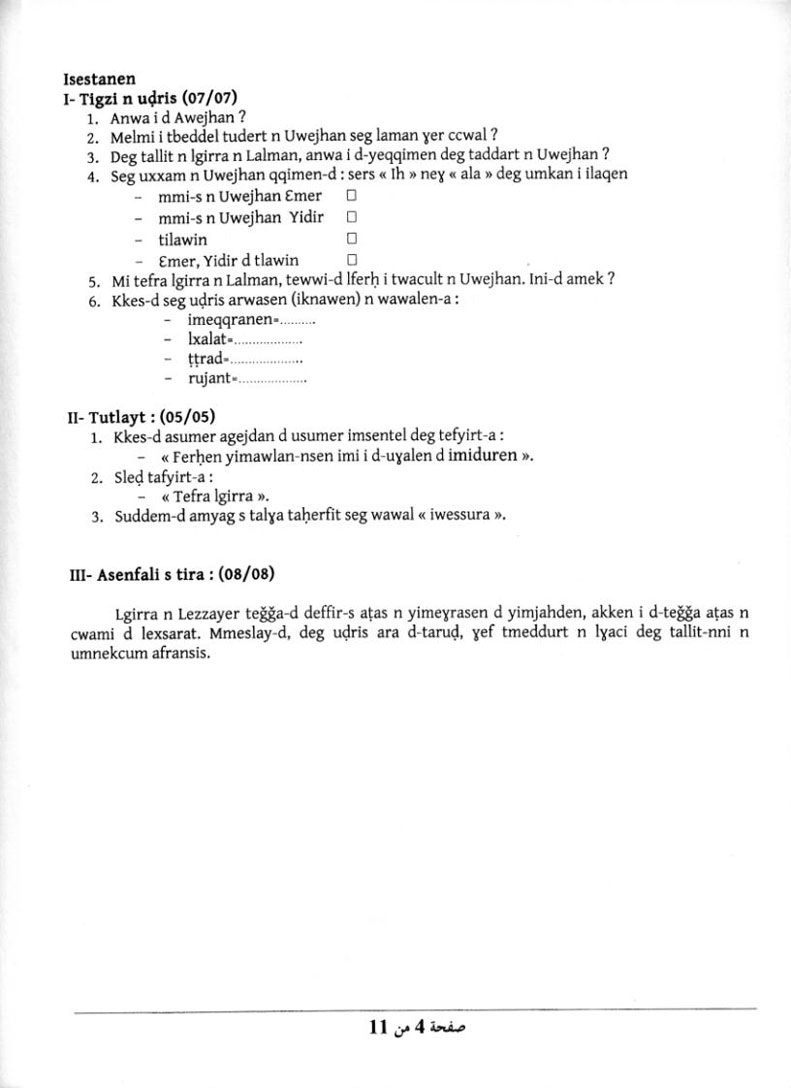 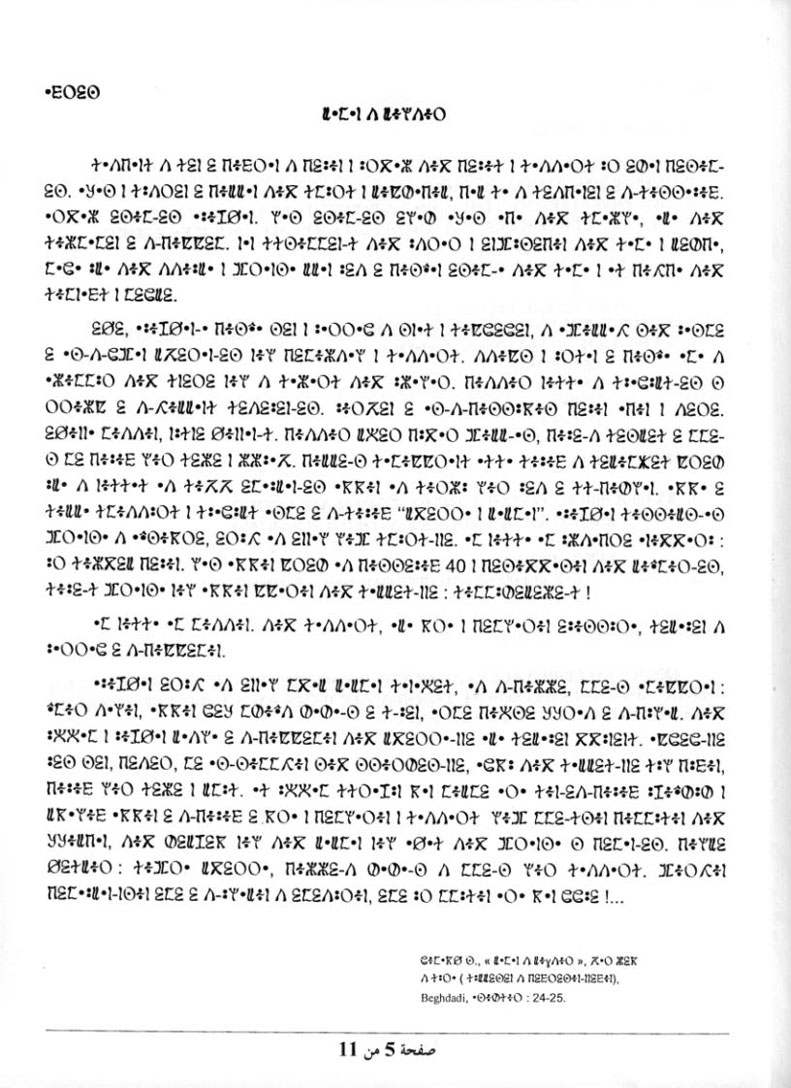 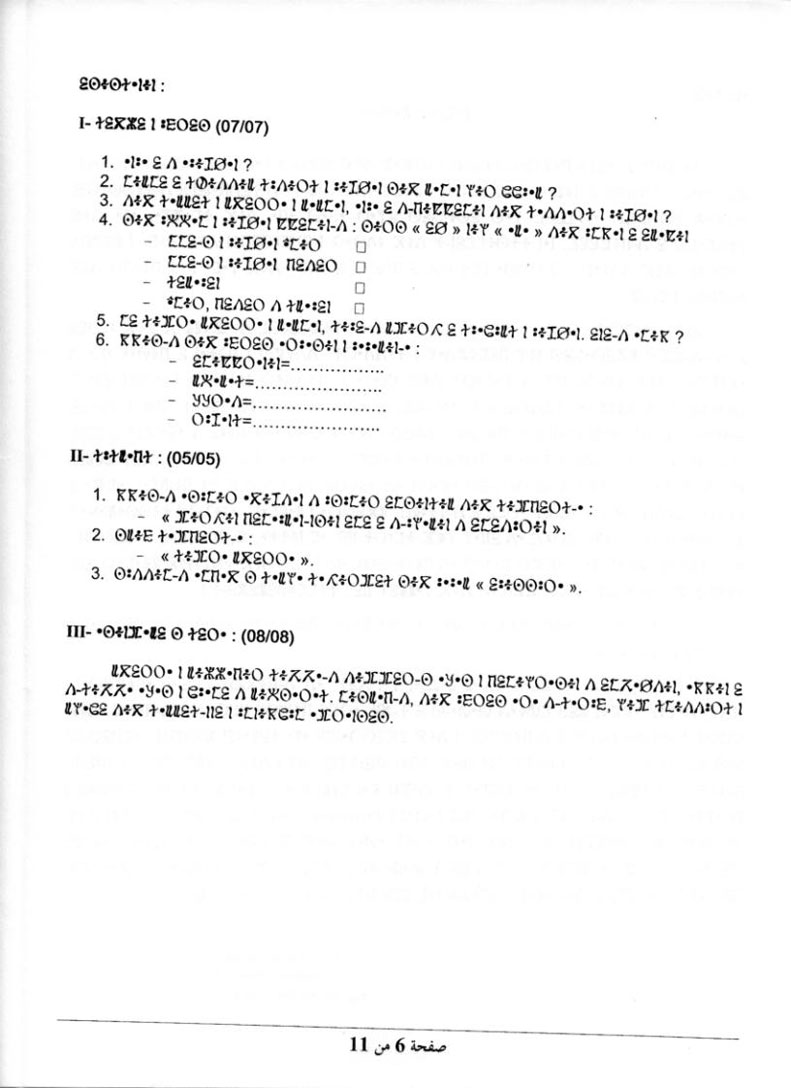 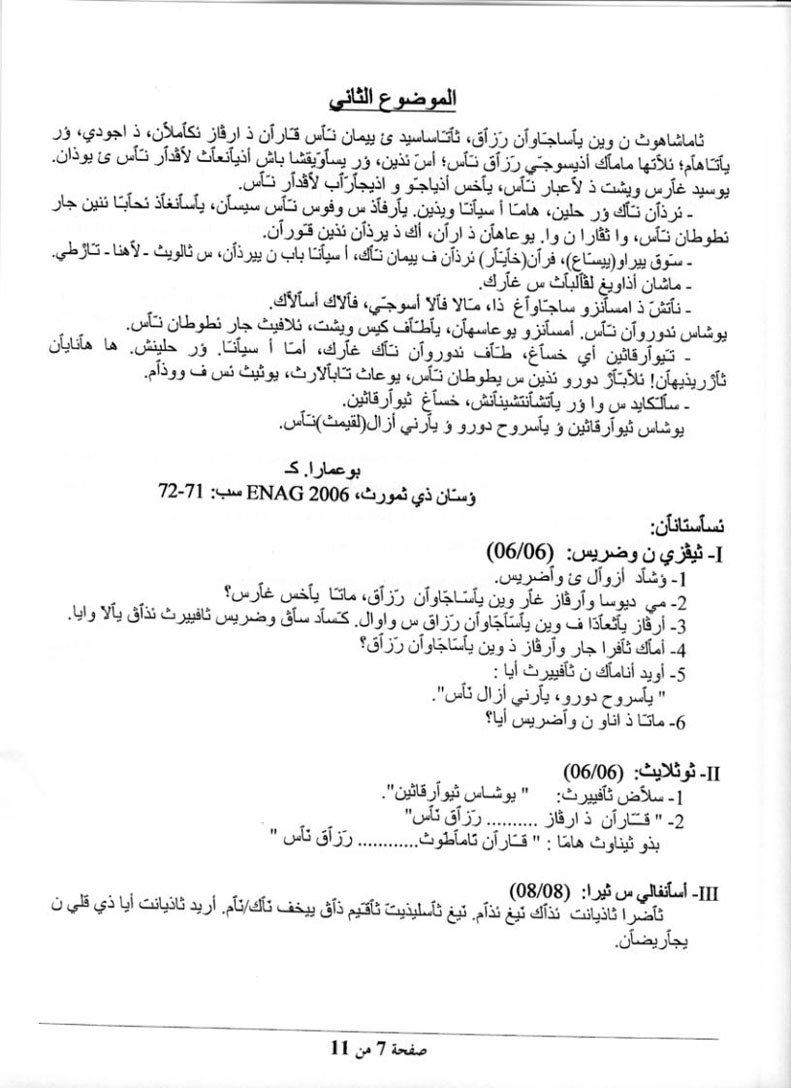 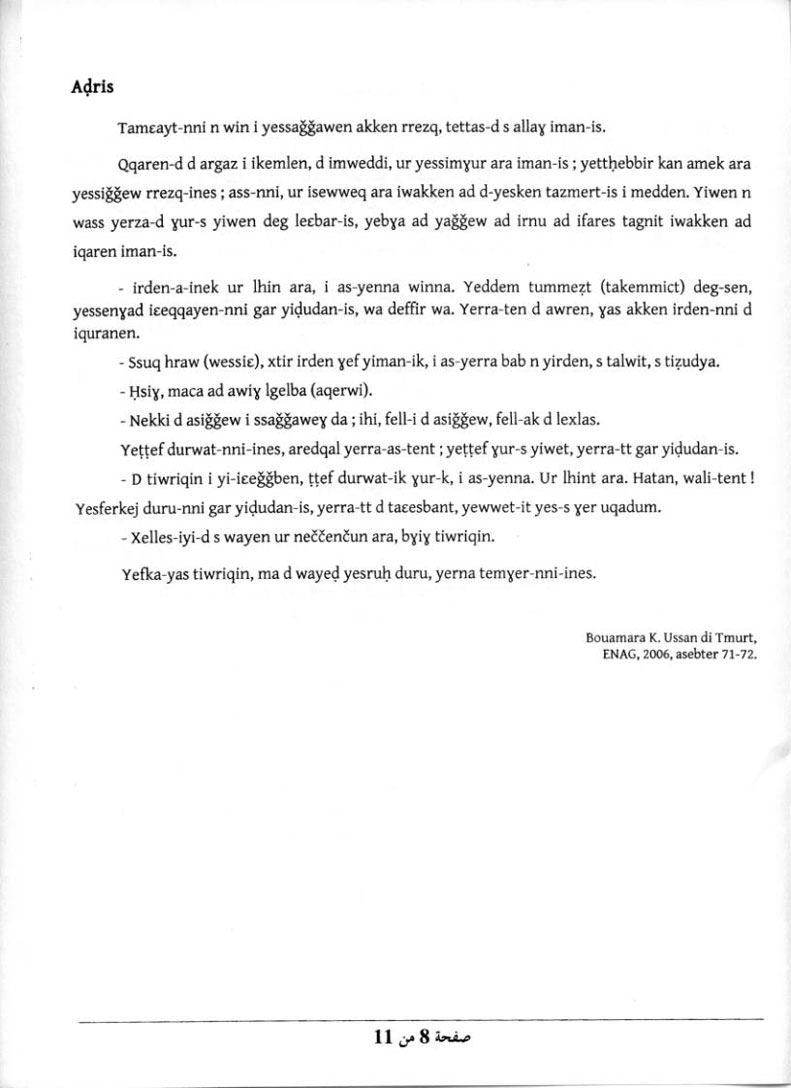 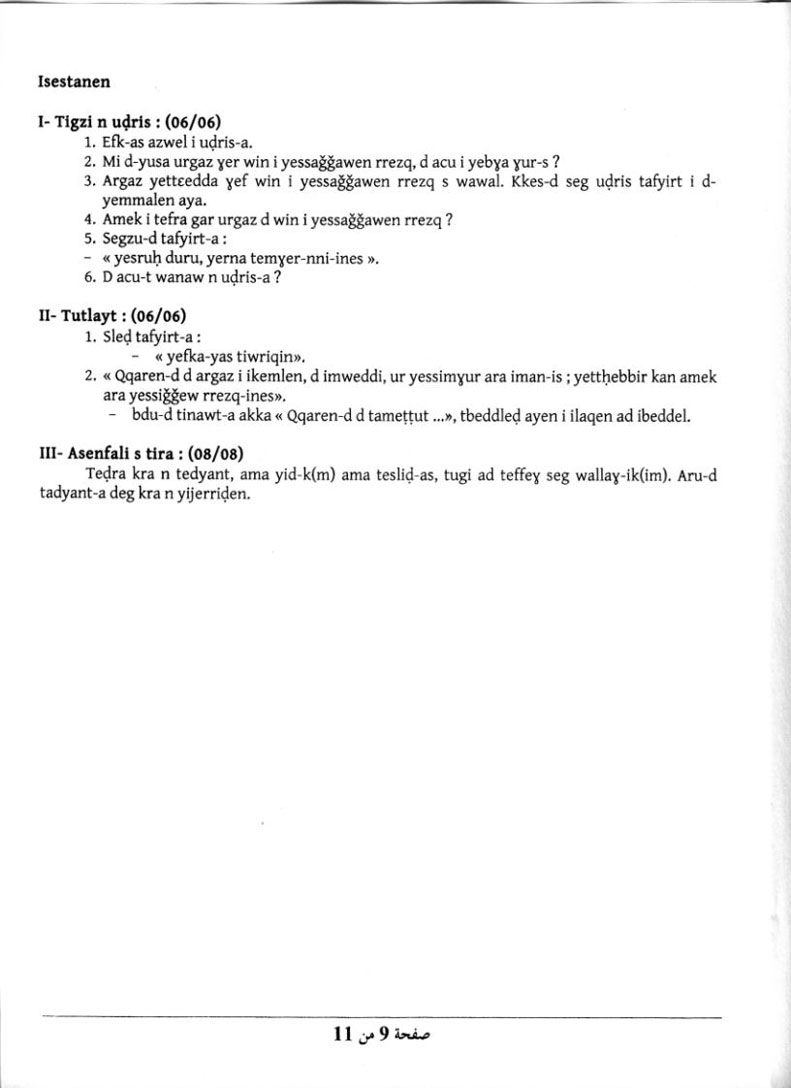 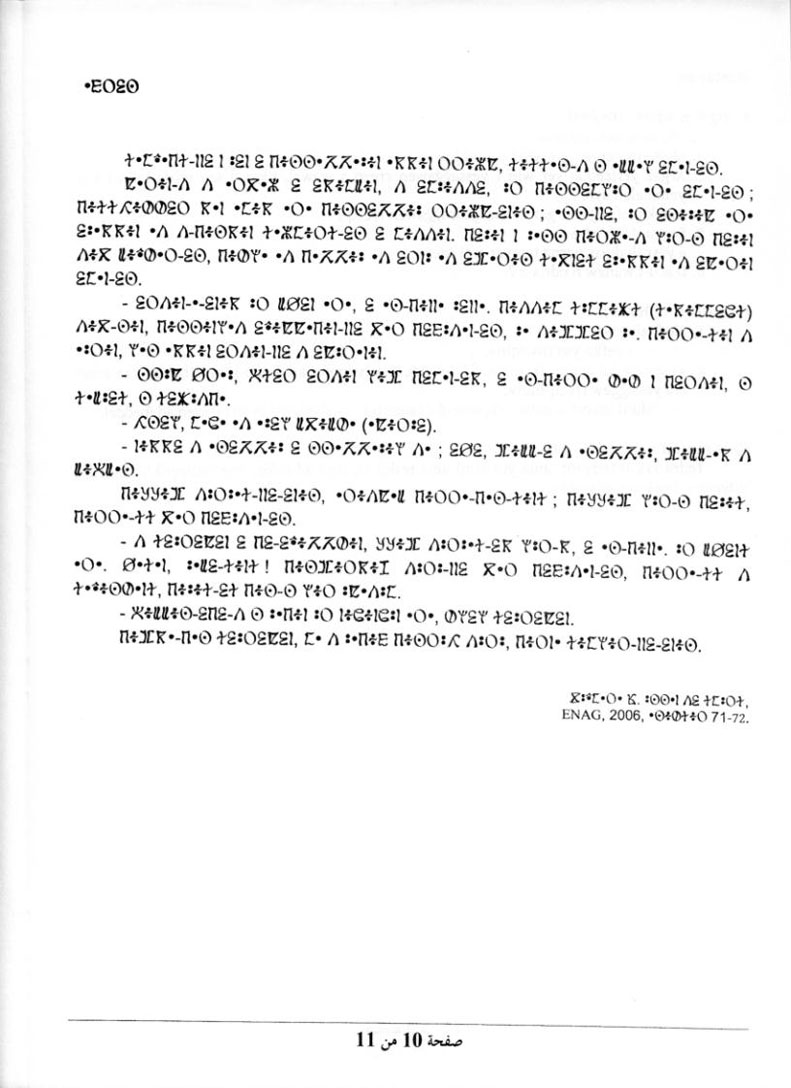 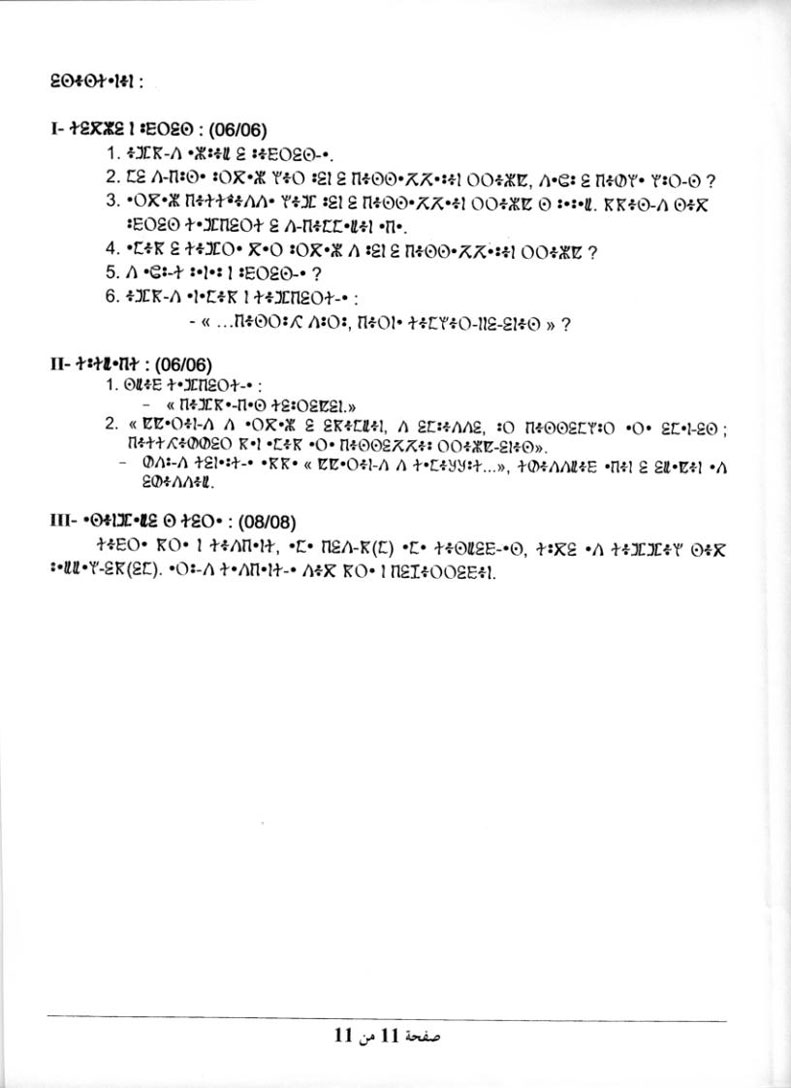 